Ja, ik word Vriend van de Wieker Meule!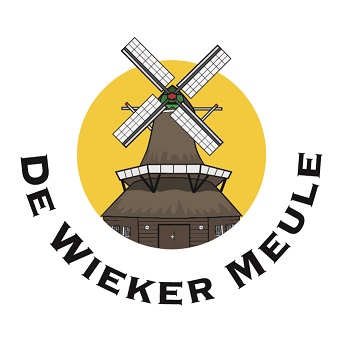            Voor actuele informatie kijk op  www.dewiekermeule.nlJa, ik word tot wederopzegging Vriend van de Wieker Meule voor een bedrag van € ……..    per jaar.DHR\MEVR Naam:Adres:Postcode+ Plaats:tel. nr:* Ik machtig hierbij de Stichting De Wieker Meule jaarlijks, tot wederopzegging telkens in december bovengenoemd bedrag af te schrijven van bankrekeningnummer [IBAN]…………………………………* Ik ontvang de jaarlijkse Nieuwsbrief en factuur graag per mail op mail-adres :  ….....................................                                   of* Ik ontvang graag in december per post de Nieuwsbrief en de factuur voor bovengenoemd  bedrag.Wij behandelen uw gegevens vertrouwelijk. Deze worden uitsluitend gebruikt voor de jaarlijkse  nieuwsbrief en betaling.  Uw gegevens worden op eerste verzoek, (per mail, telefoon of mondeling) uit onze bestanden  verwijderd.Voor akkoord:…………………………..     		Datum : …………………………….